PresidentName: Taylor ChaseTo: StFX Student’s Council Re: Report to Council (June 2016)
Committees Board of Governors: *please see attached report from Andrew Beckett VP Finance and Operations. Finance Committee: Further discussions regarding funding for the Mulroney Centre for Government. Discussed year end budget actuals.Executive Committee:Mount Saint Bernard on track for completion in SeptemberMulroneyNominations Committee: look for announcements shortlyStrategic Plan:Has passed by the UniversityWill take effect April 1st 2017 – (I encourage all to read, also attached!)McKenna Leadership Summit Committee: Preliminary discussions regarding upcoming leadership summit in JanuaryAimee MacDonald: discussion regarding data collected from students and the role the Students’ Union can play in the collection of this data. Looking at potential implementation for Frosh Week.Campus Framework:Discussion regarding framework of University. This is the overall future of the school, with implementation of Mulroney Centre for Government. Discussed everything on campus from sidewalks to new entrances to the school.Meeting with VP Advancement Murray Kyte:Had discussion regarding alumni office and establishment of class bursary fund and role of new House Oland Center Committee Meeting:Discussed the needs of the building moving forward, looking at potentially new designs for the building to better utilize space. External Affairs MLA Randy Delorey:Great meeting with MLA for Antigonish and the Minister of Finance for the Province of Nova Scotia. Discussion surrounded around student issues in the province, economic barriers to PSE, political landscape and election.Please recognize VP External Annie Sirois for all the hard work in the success of this meeting.MASU Visit:Met with President of MASU Ryan LeBrettonDiscussion circulated around promoting a positive drinking culture on campus, discussing issues at both student bars. Have been in contact with Ryan since reading over Mt. A’s drinking policy.PEISU Visit:Met with Nathan Hood (President PEISU)Discussion focused around governance and various formal documentation, also focused on difficulty of big structural change in a Student Organization.Students’ Nova Scotia (SNS):We have hired a new Executive Director – Sophie Helpard – former Student Union President at University of Western OntarioPlanning regarding the Pride Parade in Halifax where the St.FX SU executive will be representing the SU and SNS. All are welcome to join if available.  Registrar Denyse Kyle:Meeting regarding the upcoming municipal election. Assisting in requesting eligible voters list from students on campus. Canadian Alliance of Student Associations (CASA):Partook in policy seminar, planning goals for organizations upcoming meeting Policy and Strategy at end of JulyInternal Affairs Website:Marketing and Communications manager Nicholas Carpenter has been working very hard regarding development of a Request for Proposal (RFP). Has yet to be sent out but we are looking for someone to do an overhaul of our WebsiteMental Health:Meeting with Joelle French and Margie MacKinnion (director of Health and Wellness). Looking to develop a program to training House Presidents in Mental Health Literacy. – Still in very preliminary stages, but hoping to work more with Joelle and Margie.Student of the MonthWould like to establish a Student(s) of the month, where students could nominate peers and be formerly recognized by the SU. BurMac:We have had preliminary discussions regarding BurMac as an executive team.Have been approached by students regarding SU stance and involvementDeveloping a strategy for BurMacStudent Outreach: Lions Club – Travis LoceyDiscussing want to establish greater presence of Lions Club Society on Campus.Looking to do town tours during SeptemberSubstance abuse – Graham MacLeanWorking on directed study researching the level of education given to students about substance abuse. (specifically drugs and alcohol.Gordon La – IntramuralsLooking for greater intramural involvement throughout frosh week. Please if you have any questions, comments or concerns regarding my report. Please do not hesitate to contact me at 1-(902)-867-2435, or email su_pres@stfx.caVP Academic AffairsName: Ryley EricksonTo: StFX Student’s Council Re: Report to Council (June 2016)
Special Note: I was away for two weeks in the middle of June so I do not have much to reportCommittees Academic Planning and PrioritiesNo meetingsEnrollment Management Committee1 meeting (June 2)Retention initiatives were discussed and the committee had a great discussion around how to ensure student retention goes upPlans to leverage student send-offs, examine academic penalties that might cause people to not come back, and making midterm grades mandatory for professors to input for the second semester were all discussedI brought forward the concern that student numbers keep increasing but facilities such as meal hall & the library remain the same size. It was well receivedBarriers for international students were also discussed, not much headway was made howeverLeadership Summit Planning Committee (Faculty)One meeting (June 29)Planning a leadership conference at St FX in SeptemberMet in a sub-committee with Jacqueline De Leebeeck, Michael Fisher and Douglas Brown to come up with a format for one of the sessions, which we didAt the main meeting, not much more was accomplished. We were still trying to nail down the exact idea that we want this summit to look likeEnded up with less of a training exercise in leadership for participants, and more a collaborative effort to come up with a leadership strategic plan by the end of the dayLeadership Summit @ X Planning CommitteeOne meeting (June 24)Met with Mary Coyle (the primary organizer), other stakeholders and Joelle/Taylor. This summit is the annual leadership summit @ X (last year keynote speaker was Wab Kinew, year before it was Amanda Lindhout)Summit will be held in either 2nd or 3rd weekend of January.Keynote speaker will be a woman, and people on the committee are contacting various speakersEvent will be open to some other students from U4 universities, but focus will be placed on St FX studentsSenate Steering CommitteeNo MeetingsStudent Orientation CommitteeFour meetings (June 1, 8, 24, 29). One other meeting was held but I was absent1st meetingWent through the timeline of the frosh week rollout. June 15th was the frosh week theme reveal and it was very successful!Came up with a tentative timeline of when important due dates were due. For June, everything was completed on or before the deadlineJune 15th – RolloutJune 29th – Logo designs finalized (may shift)June 29th/July 2nd – Frosh kits orderedJuly 2nd – Major events/headliners booked July 5th/July 15th – Venues bookedJuly 15th/July 20th – Training week finishedJuly 20th – ERC forms finished (may revisit)July 20th – Schedule finishedAugust 1st/29th – Confirmations doneAugust 3rd – Tickets ordered (may revisit)Talked about maybe adding in a few events for upper years. Nothing much was made on this conversation, except for inviting fourth years to the faculty socialSociety fest will be happening during frosh week this time2nd meetingTitle of sexualized Violence Awareness Session was changed to Spilling Tea, to make it more engaging and also wrap in the tea consent video.Feedback on the faculty social was given. It was agreed that we need more facilitators, more space and more time to allow everyone to ask all the questions that they wanted to.Specialty programs (nursing, engineering etc.) will probably be assigned to conference roomsI reached out to the Deans to ask for access to the list serve, which they granted, so that I can email the professors asking for volunteers. I only just did that so have not had the chance to craft the email3rd meetingAll frosh kit items were approved by SOC!The logo was also approvedA speaker and a musician were also approved, pending getting in contact and signing with themSHINE day has been reorganized, with it starting at a later time. We are currently working out how to feed all the first yearsRachel has been looking into headliners and the current favourite has been approved for her to make an offerNew early morning activity put in the works (cardio hip hop)4th meetingA magician was approved for frosh week, pending contract signingThe finalized orientation week schedule was presented. A few changes were made on Sunday, but after those changes were made it was acceptedThe YOUniversity schedule was presented and accepted by everyoneThe go ahead to plan the faculty social was given.External AffairsCanadian Association of College and University Student Services (CACUSS)I attended CACUSS in Winnipeg from 19th -22nd of June. The conference revolves around Student life and Student Services, so I was one of the only Student Union representatives there. I still found some very useful sessions, and I have outlined them below:How to Hire TutorsThis was an hour and a half session solely devoted on how to hire and train tutors to help students succeed. It was given by an actuary turned calculus tutor whose contact information I have in case we need him in the future. This session was extremely relevant and gave me the framework for how I want the X Tutoring system to look.Alcohol Culture Education TrainingThis presentation was a sample of how Dalhousie provides restorative justice to those who were caught abusing alcohol or drinking underage. I found it far better than the session that current St FX students attend, as it was extremely realistic and, while still putting the onus on the student to improve their behavior surrounding alcohol, provided them an outlet to explore how culture also affected their drinking behavior and what they could do to mitigate those risks.Internal Affairs TutoringI have developed a framework for how I want the St FX tutoring system to look and will be presenting it to Mark Tremaine, who currently runs the university tutoring system.Dog DenAll the dog den dates for the year have been booked!Positive SpaceI will be trained by Chris Frazer to be a positive space facilitator sometime in July.Slut-Shaming ForumIt was very successful and was very well attended!Sub – Executives Bringing in the Bystander CoordinatorI had a phone conversation with Jenna to make sure that she is still on track. She has many great ideas for this year, including revamping the presentation and redoing the facilitator training, so I am very excited to see what she puts together.VP Finance & OperationsName: Chad HasegawaTo: StFX Student’s Council Re: Report to Council (June 2016)
Committees Finance Committee Meeting for Campus Trust – Meeting at the APO for the first official meeting for the fiscal year. A number of fulltime staff and students from campus trust are sitting on the committee. Framework and direction for the committee was communicated with our first conference call in July. Focus topics will include (but not limited to):SBTA Invoices Interim Financial Statements Administration negotiations Pharmasave Monthly Meeting:Update on the general position of the “Convenience for U”.  We have now officially made Pharmasave a Gold Sponsor of Frosh Week. After going over the financial statements of the summer so far it might be in their best interest to close down till August. The summer has not allowed the store to be utilized to its potential so they are exploring the options. The full Pharmacy is on track and should be open for students come September.    Campus Framework Input from Students:A group of Student Union representatives and students met with the Universities’ architects, we gave feedback on their long-term plan for the campus. Devon Chisholm, among others, made sure the student voice was heard loud and clear. ITS Strategic Plan Input:Meeting with a group of members from  “The U” and ITS for a student perspective of their new plan. Topics of discussion brought up included classroom technology, Office 365, communication (Email Flood from the University), and the general direction of ITS in the future.       External Affairs Campus Annual APO in Toronto:This conference is designed to introduce, educate, and update attendees on the health care environment and will provide an opportunity for Student Leaders, Business Managers, and Health & Dental Administrators to share constructive solutions for the ever-changing issues that arise. This year’s highlights include sessions on mental and sexual health, as well as health professionals including a nutritionist and audiologist. Over the course of three days, we will learn about pharmagenetics, data analytics, medical marijuana, nutrition, mental health, and other informative topics. The semi-annual board meeting was held with a rotation cycle allowing Sean Ryan (GM) to sit on it as our administrator for STFX. Both the Communications and Finance Committee were formed and I will be sitting on the Finance Committee, along with Julieanne Mattie (Accounts Manager).Campus Trust Info: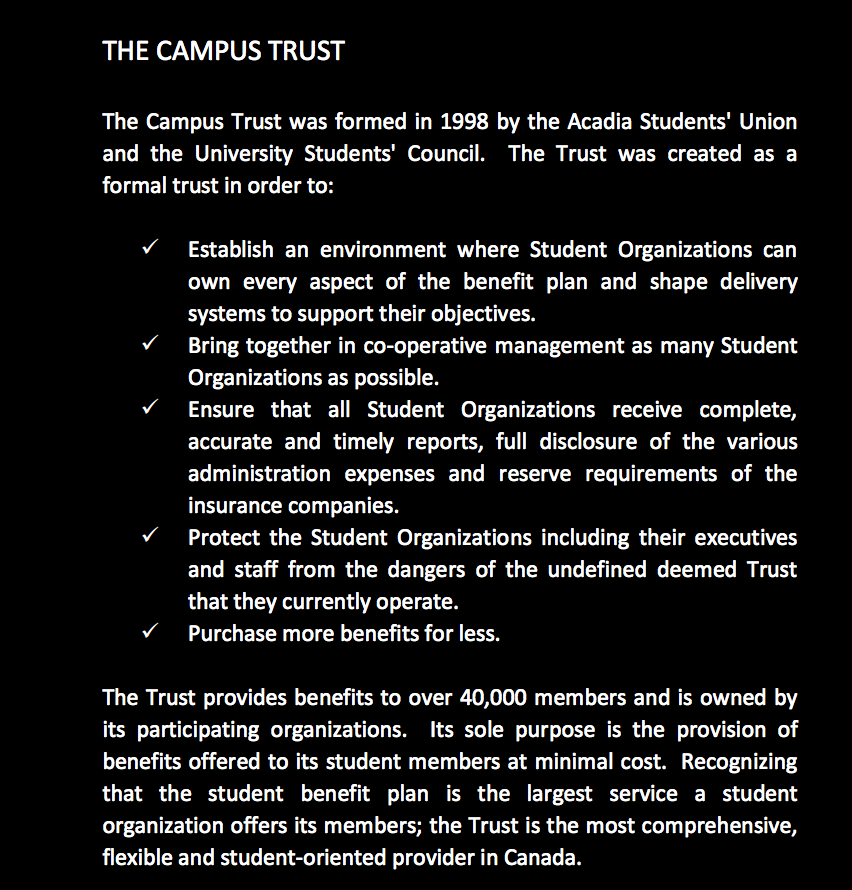 More at: http://www.thecampustrust.ca/LEAP & International Health & Dental Plan:Learning English for Academic Purposes (LEAP), is a program run by STFX for students participate in a series of interactive classes, practical workshops, and one-on-one tutorials designed to ease the transition to university in English. It is held in the summer before the international students arrive and for the first time in Leap History we are able to offer them emergency health insurance for the time until they can enroll on our International Health and dental plan. This will allow their whole time in Canada to be covered and transition into the regular international plan. As a team we are looking to incorporate the LEAP and international students for a tour of the building, this give them an interactive and informative session of all aspects of the Students’ Union. This will hopefully be a more dynamic way to approach them rather than the traditional PowerPoint presentation that hasn’t worked great in the past.  Website RFP:We are exploring the options for a new website so we have done some research and begun drafting a RFP (request for proposal). We are looking for a group that comprehends and experienced with student governance so our transitions is fast and effective. A final draft is almost completed and will be released to our short list as soon as possible.   Internal Affairs Activities and Events:Weekly budgeting with Rachael about breaking down O-Week day-by-day and finalizing the Frosh Kit costs. Moving forward with contracts and logistics making this idea become a reality.    Sage Computer Setup:Getting the computer set up with our new accounting software Sage. We are in the process of transitioning from Business Vision to Sage and finishing up on out last fiscal year before out audit in July. Sponsorship:Sean Ryan (GM) and I have been meeting with our previous sponsors about renewing or upgrading. We have been in talks with Maritime Inn, Alumni Office, STFX Athletics, Aspiria, Pharmasave, CIBC, and Scotia Bank. The Sponsorship Coordinator applications are due July 5th and we will be looking into local business with them.  Sub – Executives Drive U:Both Drive U Senior and most of the regular drivers have been hired. Some driving positions will open up in September.Student Food Resource Centre:Victoria Cullen is the new Student food Resource centre coordinator and she will be back in July. House Accounts Coordinator:The New HAC is Shelby MacLennan and will take office coming in August  Sponsorship Coordinator:The applications are due July 5th for the summer position. International Health and Dental Plan Advisor:Creating a plan for the position through the terms of reference passed by council.Application will open late July for international StudentsThe U - StFX Students' Union	Chad HasegawaVice President Finance and OperationsE  su_finance@stfx.caP  902.867.2412F  902.867.3350M: 403.483.1585www.TheU.caVP Residence AffairsName: Joelle French, Vice President Residence Affairs To: StFX Student’s Council Re: Report to Council (June 2016)
Committees (Here is where you can discuss the different committees that you are a member of. I would recommend providing a brief summary of items that have been discussed and the different initiatives before the committee. Please specify the way in which your office specifically has been a part these projects or the role that you have played in their progress or completion)	In the month of June, I sat on one main committee and this was the SOC committee. There has been a lot of headway in regards to the planning of Orientation Week. The theme “This is 2020” was approved and rolled out. It has received a positive response and I am excited to see the rollout of the rest of the exciting events and performers that are in the process of being booked.  It promises to be a very fun, engaging and exciting frosh week. 	In the month of June, I also had the pleasure of being a part of the East Coast Student Leadership Conference. Originally, I was seated as the Steering Committee Chair of Sub-Committee #6, Sponsorship. However, there was some changes within the Steering Committee membership and within this, it has been decided that my strengths would be more suited to helping chair Sub-Committee #3, Programming. I was only able to attend one meeting of the two scheduled steering committee meetings in the month of June, however I am very excited about this position change and I look forward to working alongside Jan Boomhauwer (RLC) to come up with some really awesome programming for the conference. I am looking to set up a meeting with Jan in the first week of July to get caught up on where the sub-committee is currently, and what our goals and vision for the conference will be in terms of programming. I will have more to report on this aspect in my July Executive Report. 	Finally, I sat on the first meeting of the Leadership Summit at X planning committee, alongside Taylor Chase (President & CEO) and Ryley Erickson (VP Academic). Mary Coyle, through the Frank Mckenna for leadership, is championing the Leadership Summit, and I am very excited to be a part of the planning committee. The committee meeting consisted primarily of introductions, evaluation of dates and times, as well as a general overview of options for themes, such as mental health or climate change. From this meeting, it was also decided that I would be sitting as a Student Representative for the planning of the visit of Senator Murray Sinclair to the StFX Campus in the fall. External Affairs (Here is where to indicate what has been happening through your office/department in terms of events outside of the Union, and our executive.  Other groups within the university that you have been working with)	In June, Residence Life hired two new RLC’s, Miriam Illman-White and Olivia Winder. I have had the chance to introduce myself and explain a bit of my office to both of them, and look forward to working closely with them on the ECSLC Steering Committee, as well as throughout of the year to ensure a positive, healthy and educational residence experience for all StFX residents. 	As well, I have been working alongside Ryley Erickson (VP Academic) to formulate a service and structure to offer aid for Academic Appeals to students. I had the pleasure of meeting with Dr. Kevin Wamsley, VP Academic and Provost StFX University. The meeting was extremely informational in regards to how the current Academic Appeals process works, what the available resources to students are, and various ways that the system can be improved. I am looking to come up with a secure framework, alongside Dr. Wamsley and Ryley Erickson (VP Academic), which will be presented to council at the August meeting. The hope is that the service will be provided through the Student Advocate office. I will have more to report in my July report. 	I have been working with Carla Gillis and Bob Hale in regards to the implementation of a House Vice President in MSB residence. I have made the recommendation that there is a need for the Vice President in the building, in order to help support the House President, aid in ensuring House Council is running smoothly and efficiently, as well as connecting students with opportunities and activities throughout campus. I will e meeting with Carla and Bob next week (July 7th) to continue the discussion of this recommendation and come to a final decision on the implementation of a Vice-President. 	Finally, I have been having meetings with Jaqueline de Leebeeck (Director of Student Life) and Shannon Travers (Manger of Residence Life) in regards to the planning of the Core Leadership Team retreat on August 28th, as well as the Terms of Reference for the team and the agenda that each team will have to use for their bi-weekly meetings throughout the year. I will attach the terms of reference to this document, if anyone is interested in reviewing what the mandate of these teams in residence will be throughout the 2016-2017 academic year. Internal Affairs (Here is where to indicate what has been happening through your office/department in terms of events within the Union, and our executive. I would recommend discussing projects that require collaboration between your office and the office of another member of the Executive Board)	It has been a busy month in regards to internal office. I have successfully managed to complete a working draft of my training week for the HP/VP/OCLs and have confirmed the majority of external facilitators for sessions throughout the week that will focus on aspects such as mental health, the Community Code, positive rivalry, safety and security, Positive Space trainings and the various resources around campus. I am looking to do some collaborative training with Residence Life however I will have more to report on this aspect in the July report, as both parties are in the process of trying to work out details in their respective schedules. 	On this note, I am extremely excited and proud to announce that for this year’s training week for HP/VP/OCLs, we will be adding an extra day of training. This extra day of training will take place on August 28th, where the House Council team and the Residence Life team will be heading on a retreat to Crystal Cliffs, where there will be a strong focus on leadership, collaboration, and teamwork in residence. 	I have completed the House Council re-structure. I will not go into detail in this report, however I will be attaching a word document outlining the proposed terms of reference and positions for House Council. I will also be making a thorough presentation at July Student Council meeting, and will be looking for comments and feedback, in order to ensure the Council can be the most effective and resourceful it can be. I am hoping to take this new structure to By-Law and Policy Committee in September, in order to have it implemented for the 2016-2017 academic year. 	I have also had the HP/VP/OCLs submit designs of their house shirts for the upcoming year. These designs look fantastic and I am working with Residence Life to ensure that each shirt is promoting a positive and healthy residence culture in its design. I will be ordering house shirts on July 8th, 2016. Sub – Executives (Here is where to discuss your interactions and plans for your sub-executives. Please include any hiring of sub-executive positions, as well as communication that you have had with your different sub-execs. This would also be a place to discuss any planning that you may be doing for training sessions for each of the various positions that fall beneath your office) On June 4th, 2016, I completed the hiring of the HP/VP/OCL team. This is very exciting and I will be motioning to ratify these hires at the Student Council meeting in July. Please find the complete team (house/position/name) below. MacPherson: HP – Tyler BradyVP – Kent HasegawaTNT: HP – Maddy HorneVP – Lily BenthamMacDonald HP – Logan BrownVP – Randon MacKinnonChillisHP – Mara MacDonaldVP – Hailey KruseMacNeil HP – Thomas KyteVP – Oliver SamuelBurke HP – Carl Miller VP – Brittany Buis FraserHP – Maggie Bunbury VP – Samuel MackinnonPlessis HP – Hillary MacInnisVP – Caelan PetersMacIsaacHP – Cole McIsaacVP – Winter MuiseVP – Ainslie Organ O’Regan Hall HP – Sarah CommandanteVP – Sydney SilverRiley Hall HP – Brooke EllsworthVP – Kirsten GallantLane Hall HP – Emma CrillyVP – Ian SurretteVP – Andrew NicholsonMSB HP – Jeremy Kinney Most of our communication has consisted of me gathering personal information to be used for training week (dietary restrictions, cell phone numbers) as well as their mailing addresses, as I will be mailing them a welcome package, with more in depth information about their position, what to bring for training week, and a snapshot of things to look forward to in the upcoming year. I will be sending these welcome packages out towards the end of July. 	As well, the HP/VP/OCLs have successfully designed their house shirts, and are helping to promote the upcoming frosh week through social media. 	In July, I am looking to put a focus on the student advocate office. This will include meeting with Nick Carpenter (Full Time Communications and Marketing Manager) in order to come up with a campaign for posters and signage across campus. As well I have been working on a draft of an ‘intake form’ to be used by the advocates, in order to ensure that each student is receiving consistent support from the office. I will include a ‘final’ draft of the ‘intake form’ in my July Executive Report. As well I will be looking to work with Matt Girard (Student Conduct Officer) to develop a strategic plan for training and support for the student advocates throughout the year. I will be communicating with the hired student advocates to determine which areas they feel they need the most training and support in, whether it is ‘negotiations training’, mental health support, etc. Finally, in July I will be finalizing the dates I will be putting out applications for the fourth student advocate position.VP External AffairsName: Annie SiroisTo: StFX Student Council Re: Report to Council (June 2016)Committees Nicholson Hall/BMIG Steering Committee: BMIG refers to the Brian Mulroney Institute of Government. The building design is coming along as the specific allocation of rooming becomes more defined. Quite frankly, the design looks awesome. The design fits the theme of other buildings on campus like Schwartz and the Physical Science Building, but also incorporates a more modern approach with grand-windows and high ceilings. As of the last meeting, the university is still waiting on funding from the federal government (which looks promising says VP Finance, Andrew Beckett) but has locked in the private and provincial funding.Campus Planning Committee: There has been some overlap with the BMIG Steering Committee in the last month, just because the Nicholson Hall renovations have been at the foreground for campus planning recently. The Planning Committee met at the beginning of the month and decided on 1 of 3 models to put forward to get public feedback on. Several feedback sessions open to the public (including students) were held and moderated by the architects, administration, and facilities management staff. While the model chosen is nowhere near complete, it does provide a clear vision for a more ‘pedestrian-friendly’ campus by increasing sidewalks and limiting public car-access on campus to mainly the perimeter (while still taking into account the importance of accessibility on campus for those with needs).Planning Advisory Committee (PAC): This is a committee held under the Town of Antigonish that I sit on as a student-at-large but also pertains well to role of VPEA. This committee, much like Campus Planning, reviews the development of projects within the town with a long-term focus. Last meeting we briefly discussed Lodging Housing—houses that are initially intended to be 2 or 3 bedroom homes but rented out by landlords as 4-7 person houses. Greater discusses will be had on this topic moving forward.External Affairs 	Taylor and I met with Denyse Kyle, the Returning Officer for the Town of Antigonish, to discuss voting requirements for the October Municipal Election. The most important piece of information to pass on to students regarding voter eligibility is that they must be the full age of 18 years and older, a Canadian citizen on the first advance polling day (October 6th), and must have lived in the Province of Nova Scotia for six months prior to voting. This means that, for example, a first year student coming from Halifax will be eligible to vote and a second year returning student from Ottawa (who has resided in Antigonish for schooling at StFX) are both eligible to vote.	Taylor and I also had the pleasure of meeting with our MLA and the Minister of Finance for Nova Scotia, Randy Delorey. The focus of the meeting was as an introduction between parties, though we did discuss the current political landscape in Nova Scotia. Mr.Delorey also provided us with a greater understanding of the Antigonish demographic and the main asks residents have, as well as what his responsibilities are as MLA.Taylor and I had two SNS board meetings this month. At the first we approved the contract for the new Executive Director, Sophie Helpard, and at both we discussed our involvement in the Halifax Pride Parade. I also actively edited a Social Access Paper to PSE that SNS will be releasing in the months to come. I had a Board of Directors meeting with the other directors and the incoming- and outgoing-Executive Director in Halifax to become better acquainted and express our vision for the organization. I would like to thank the outgoing-Executive Director, Nick Head-Peterson, for all the hard work that he has done for SNS and all he has accomplished. We wish him the best of luck in Sudbury for his new position.Internal Affairs 	We had our first Student Representative Council meeting this month and it was exciting to be sitting on the other side of the table, having sat as a councilor my last two years. Given that it is the summer, I was pleased to see so many councilors turnout as their mandates do not officially begin until the academic year does, so thank you councilors!	Mount Allison University Students’ Union visited at the beginning of the month. I met with Tina, their VP External Affairs, where we largely discussed off-campus housing and its areas for improvement in both Antigonish and Sackville. University of Prince Edward Island Students’ Union visited at the end of the month.	The executive team met with Ian MacGregor for a Risk Assessment Check-In where we discussed various events.	I am near completing a rough draft of a Policy Proposal Package that students-at-large will be able to submit to propose policy to the Students’ Union. I have reviewed it with the Chair of Council, Brandon Hamilton, and the Taylor Chase, and will be presenting it to the Student Representative Council at our next meeting in July to get their feedback before we go any further. The hope with the Policy Proposal Package is that it will allow students who are not necessarily well-versed in policy, or who simply are not aware of how to implement policy, to come the Students’ Union and have their voices heard. We are really trying to emphasize a grassroots approach this year where student engagement is increased and all students see themselves and their voices represented in the Students’ Union.Annie SiroisVice President External Affairswww.theU.caGlossaryStudentsNS/SNS: Students Nova Scotia is the STFXSU’s Provincial Lobbying Group. It is an alliance of Nova Scotia post-secondary student associations, including StFX, Acadia, Cape Breton, Saint Mary’s, Kingstec, and Annapolis Valley. The organization gives students in Nova Scotia a united voice, helping set the direction of post-secondary education by researching challenges, identifying solutions, and creating the political space needed for these solutions to happen. For more information: http://studentsns.ca/ or contact the Executive Director Sophie Helpard at director@studentsns.ca  CASA: Canadian Alliance of Student Associations is the STFXSU’s Federal Lobbying Group and a national voice for Canada’s post-secondary students. Established in 1995, CASA is a non-partisan, not-for-profit student organization composed of student associations from across Canada. For more information: http://casa-acae.com/ or contact the Executive Director Michael McDonald at ed@casa.ca MLA: A Member of Legislative Assembly is a representative elected by the voters of a constituency to the provincial legislative assembly. The MLA for the Antigonish constituency is Mr. Randy Delorey of the Liberal Party. Contact: office@delorey4antigonish.ca or 902-870-5899MP: A Member of Parliament is a representative elected by the voters of a constituency to the House of Commons (also known as the Lower House). The MP for Central Nova constituency is Sean Fraser of the Liberal Party. Contact: sean.fraser@parl.gc.ca or 902-867-2919PSE: refers to post-secondary education, also known as higher education, which encompasses universities, academies, colleges, seminaries, and institutes of technology.VP Activities & EventsExecutive Report: JuneRachel LeBlancVice President: Activities and Events Committees:Student Orientation Committee: Have had weekly meetings to review and approve decisions for the upcoming welcome week. Over the course of the month the following decisions were made:Frosh week theme’s logoFrosh kits and artworkKeynote SpeakerMagicianFaculty PinsScheduleHeadlining Concert SHINE logisticsTent party entertainment ERC Committee: Has not begun, but planning to be trained in JulyExternal Affairs: Attended COCA in Ottawa from June 2nd – 12th. Met with representatives of schools across the country, primarily with maritime-based representatives.Contacting Windish Agency, NSB, Imagine Management, Paquin Agency etc. regarding frosh week bookingsWorking with Festivals Promotions, P.W. Leopard and Brent Hirtle for frosh week kits and t-shirtsWorking with Kevin Wamsley and other faculty representatives to launch X Talks.Working with various parties on planning cultural activities Internal Affairs:Finishing up the bookings for entertainment for the weekCompleted the frosh kit orders Working on finalizing the schedule for frosh week.Proceeding with the Welcome week roll-outMeeting regularly with Chad Hasagawa to review frosh week’s finances Proceeding to work out logistics for each day. Working on the framework for X Talks with Ryley EriksonWorking on a planning committee for Culture events on campusSub Executives:O-crew Co Chairs: Continuing with weekly meetings to discuss and update on frosh week plans. We begin with reports, a few main points (i.e. schedule revisions, event times/concepts, logistics etc). Much of the focus has been on training schedule, X games and Shine logisticsSociety Coordinator, Tiffany MacLennan: Meeting biweekly to discuss and update on society relations. Tiffany is working on getting in touch with all parties, revising and updating the handbook, discussing the concept of an online coat check sign up and brainstorming events to plan for student societies to come together. Entertainment Coordinator: Trying to determine their role for the upcoming frosh week and year. Looking to contact 2-3 members for Frosh Week and will begin to determine what their role will be at the events. 